Лексическая тема:  «ТРАНСПОРТ»Цель: Расширить знания детей по теме. Задачи: Обогатить активный и пассивный словарь. Познакомить с понятием «Транспорт». Стимулировать речевую деятельность детей.  Развивать моторику детей. Воспитывать навыки учебной деятельности.Словарь: автобус, легковой автомобиль, грузовой автомобиль, велосипед, самокат, мотоцикл, трамвай, троллейбус, поезд, вертолет, самолет, катер, корабль, лодка, кабина, колеса, двери, стекло, водитель; летать, ездить, плавать, водить…Повтори названия транспорта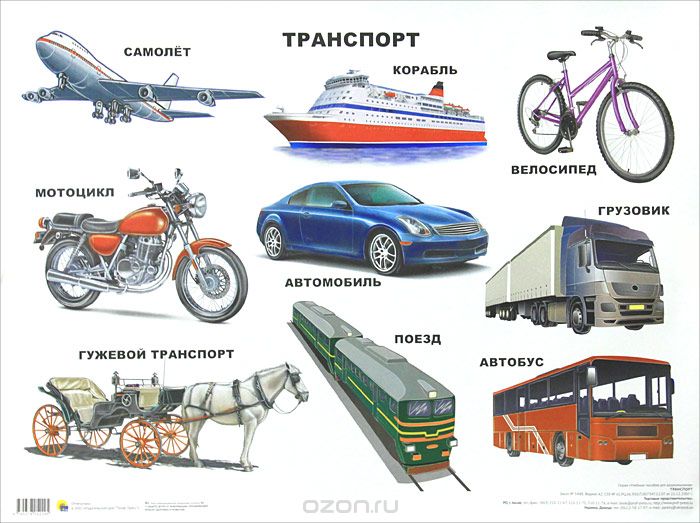 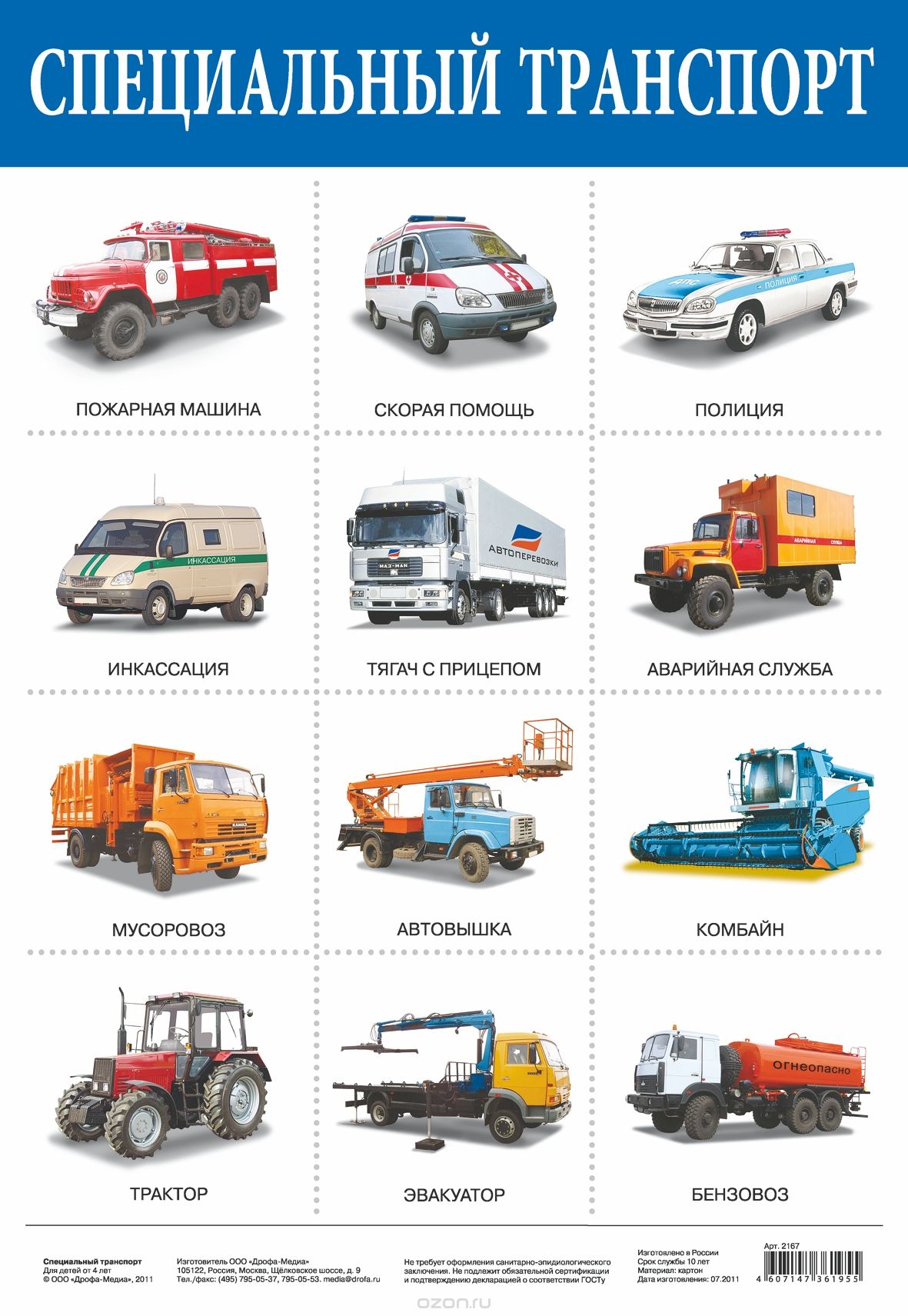 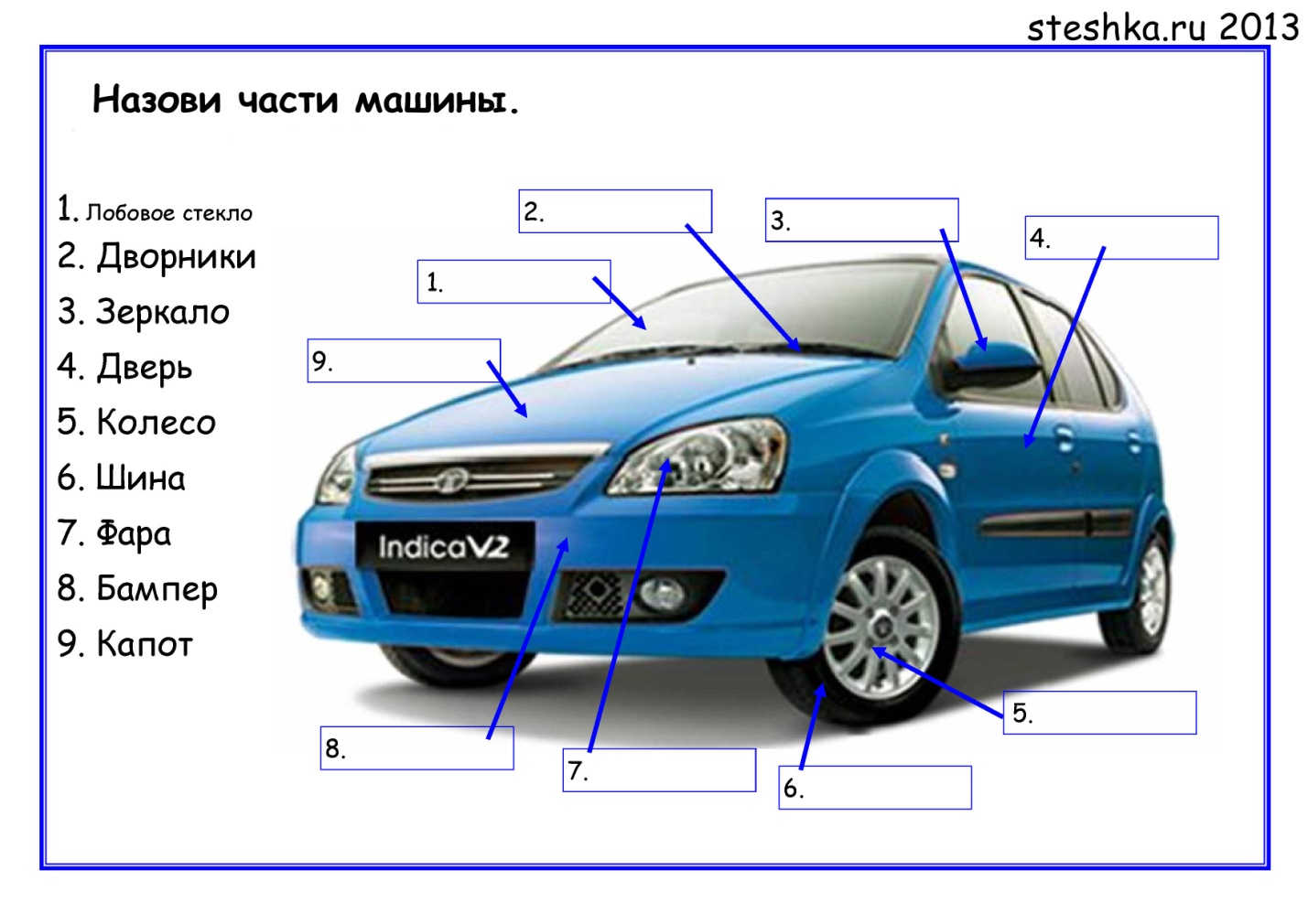 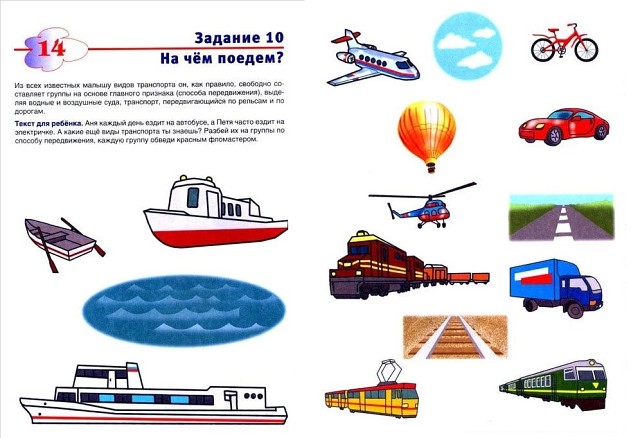 Используй как лото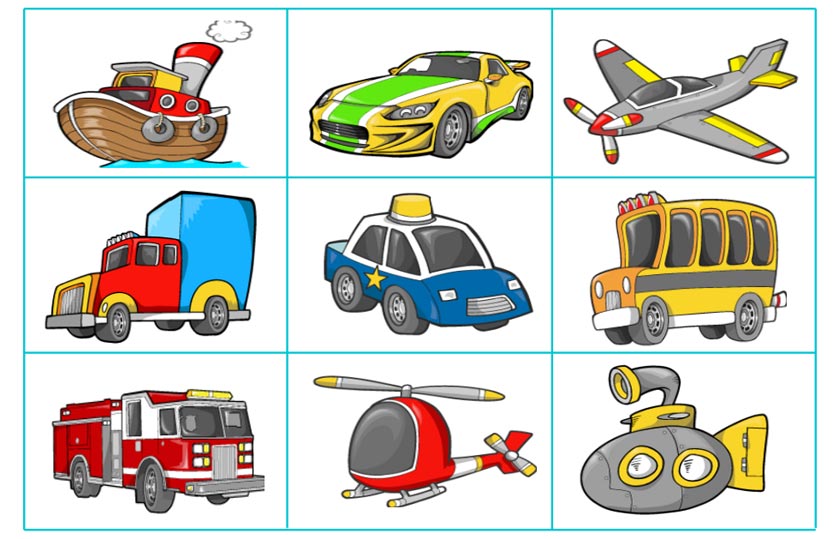 Игра на внимание «Найди»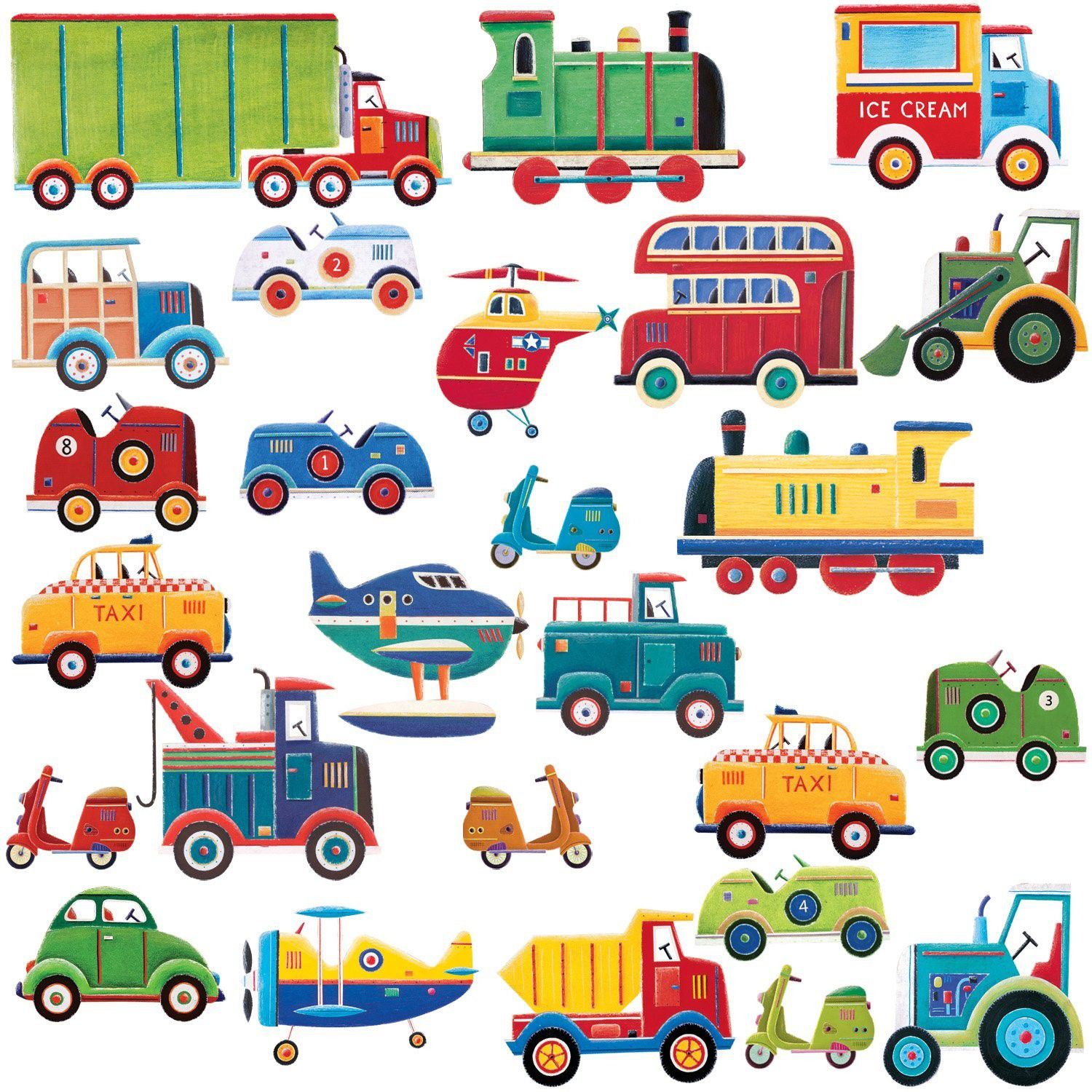 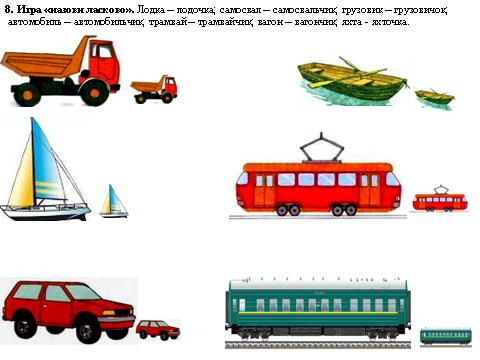 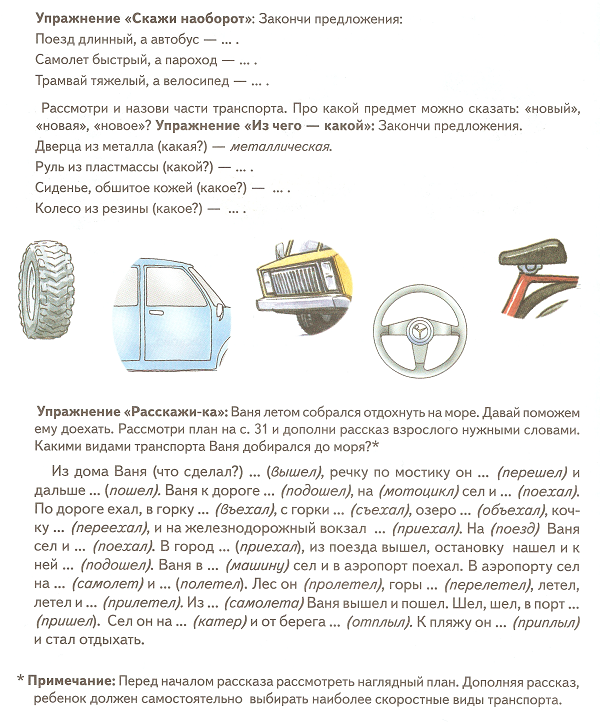 Раскрась 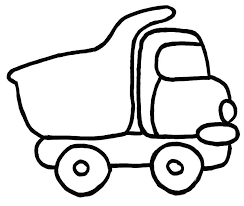 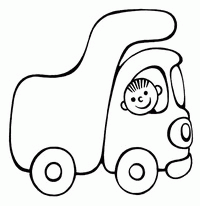 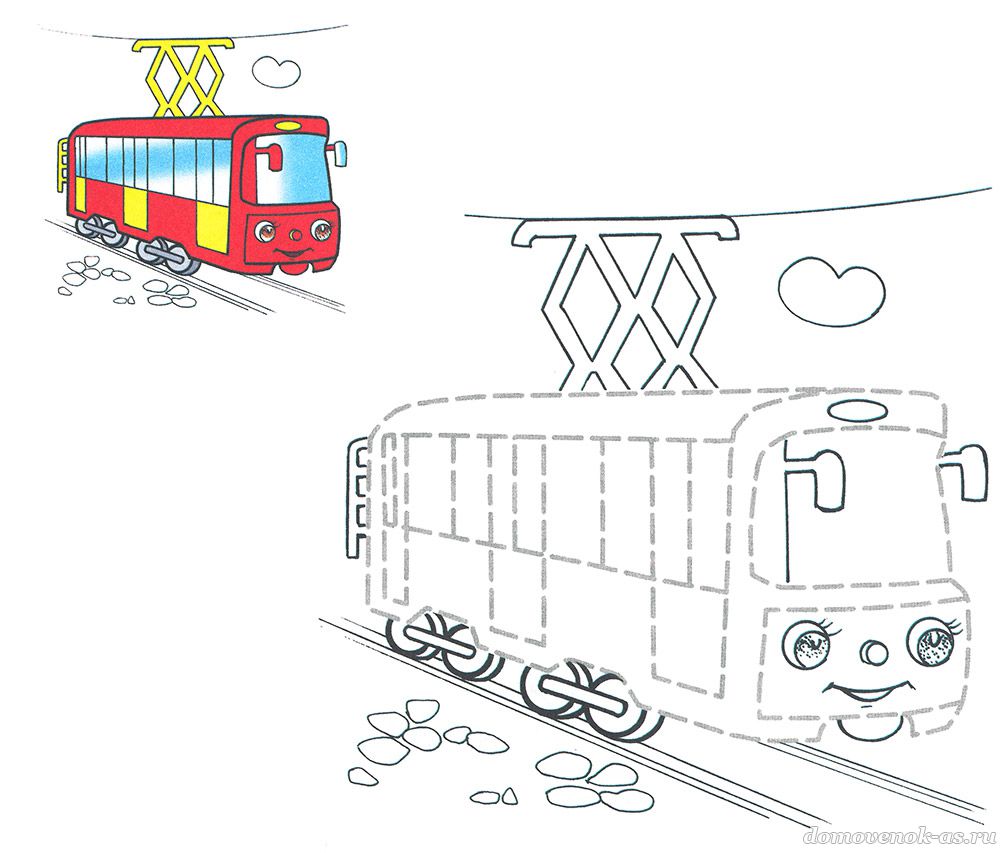 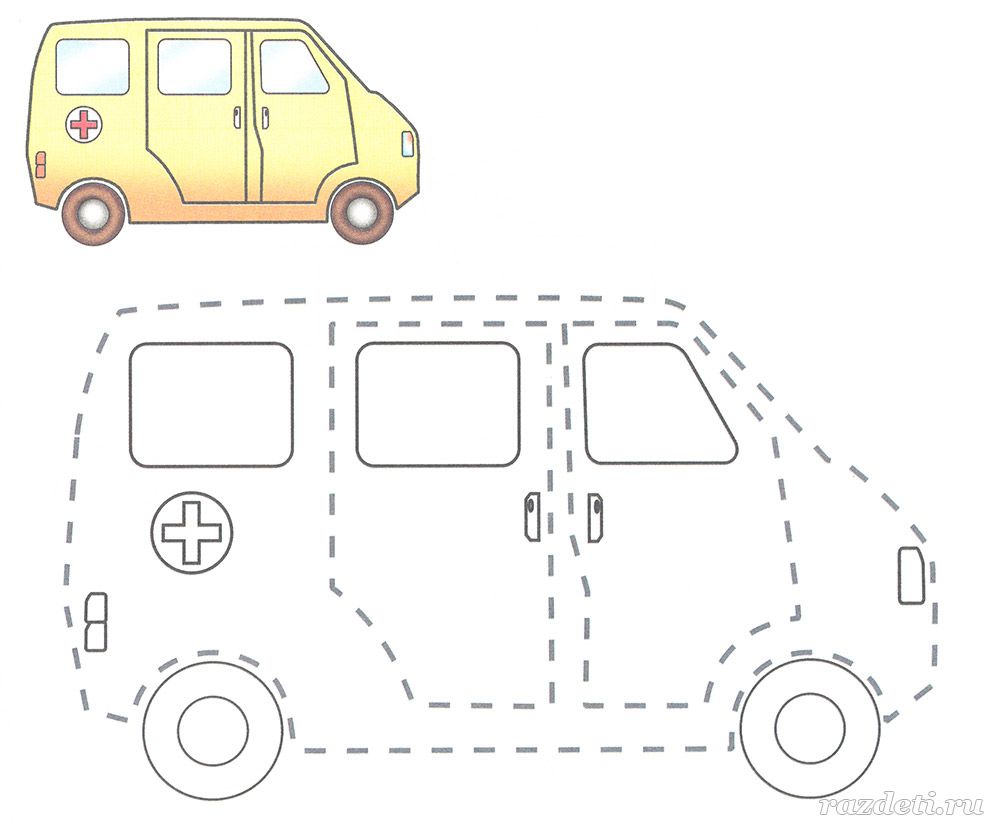 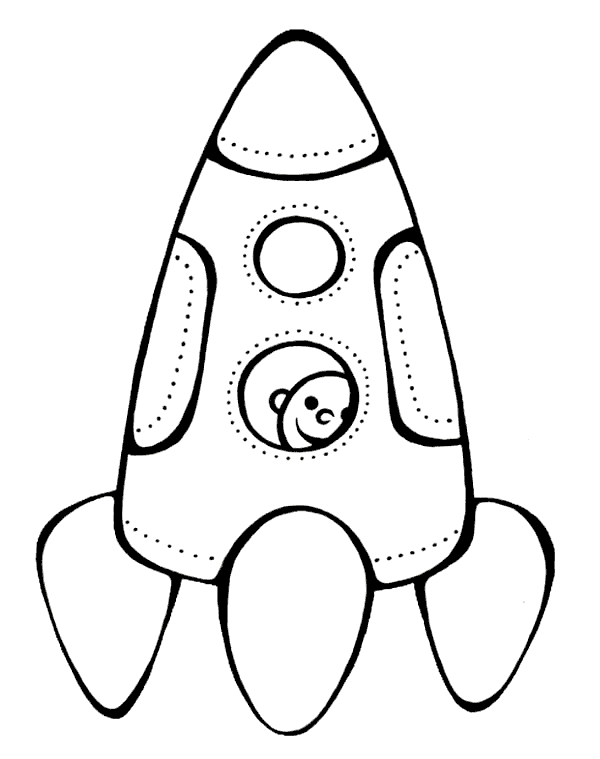 Помоги транспорту доехать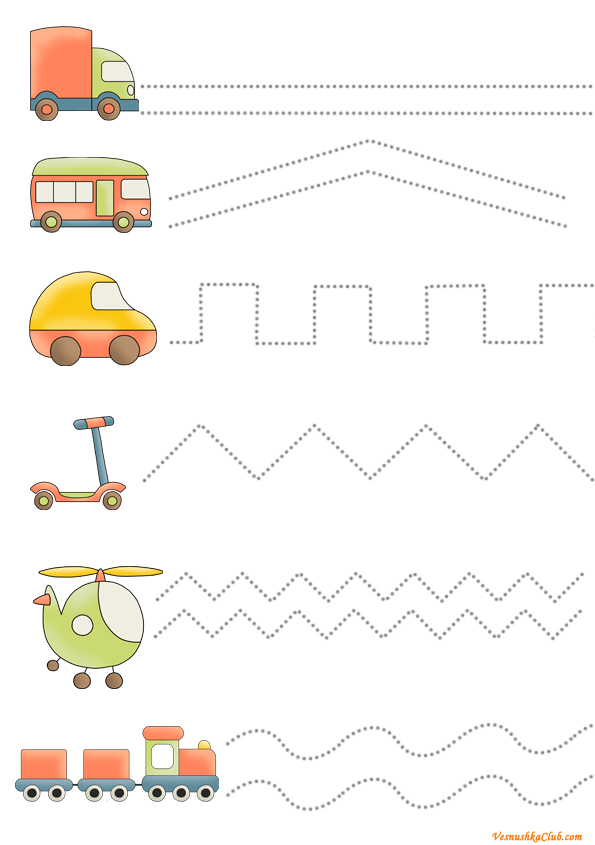 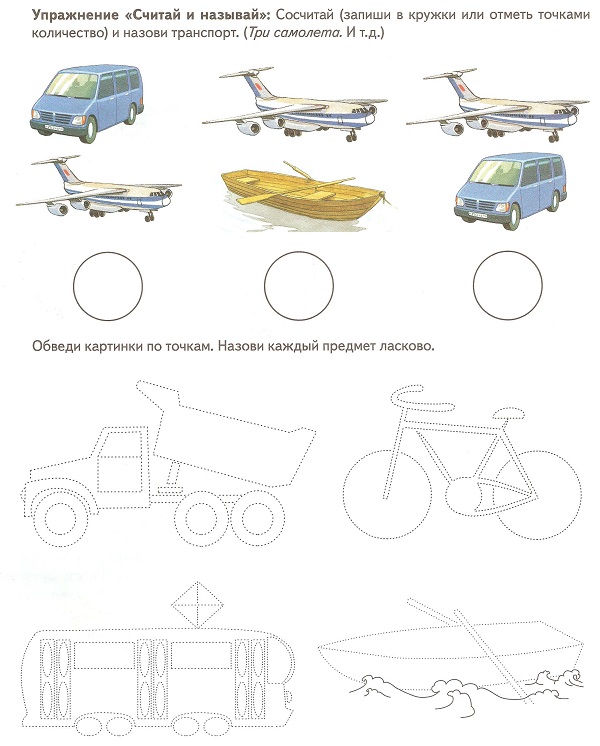 Инструкция воспитателяВыполняемые действия1. Развитие общей моторики1. Развитие общей моторикиИгра «Светофор»
Вращая руками воображаемый руль, дети «мчатся» по условным дорожкам. Поворачивая по команде то вправо, то влево, правильно реагируют  на сигналы светофора: зелёный, красный, жёлтый.Игра «Светофор»
Вращая руками воображаемый руль, дети «мчатся» по условным дорожкам. Поворачивая по команде то вправо, то влево, правильно реагируют  на сигналы светофора: зелёный, красный, жёлтый.2. Развитие мелкой моторики2. Развитие мелкой моторикиНас с тобой переведёт Пешеходный переход… «Ходят» указательными и средними пальчиками по «зебре» (на ударные слоги).3. Развитие лексико-грамматического строя речи3. Развитие лексико-грамматического строя речи1) Скажите наоборот: «Подъехал – отъехал; въехал – съехал; выехал – заехал; улетел – прилетел; вылетел – залетел; укатил – прикатил; уплыл – приплыл».2) Исправьте Незнайку и скажите правильно:  «Машина ехать (машина едет); самолёт лететь; корабль плыть; поезд гудеть; автобус сигналить; троллейбус идти».1) Скажите наоборот: «Подъехал – отъехал; въехал – съехал; выехал – заехал; улетел – прилетел; вылетел – залетел; укатил – прикатил; уплыл – приплыл».2) Исправьте Незнайку и скажите правильно:  «Машина ехать (машина едет); самолёт лететь; корабль плыть; поезд гудеть; автобус сигналить; троллейбус идти».4. Развитие связной речи4. Развитие связной речиЧтение с обсуждением художественных текстов, стихотворений, отгадывание загадок по лексической теме.Чтение с обсуждением художественных текстов, стихотворений, отгадывание загадок по лексической теме.